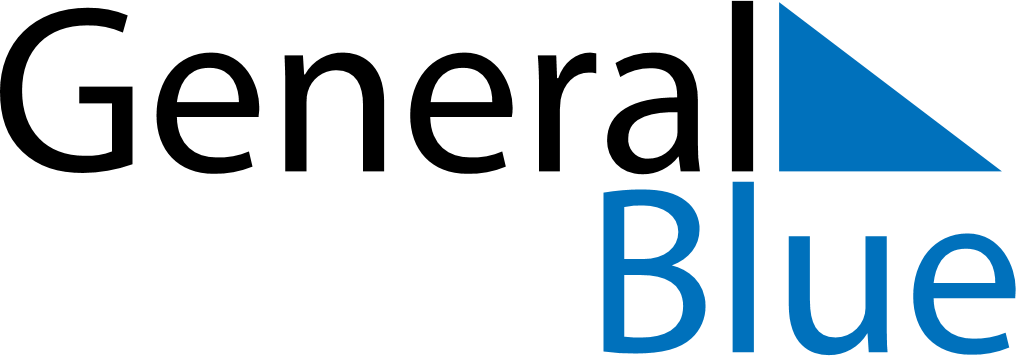 January 2024January 2024January 2024January 2024January 2024January 2024Siemiatycze, Podlasie, PolandSiemiatycze, Podlasie, PolandSiemiatycze, Podlasie, PolandSiemiatycze, Podlasie, PolandSiemiatycze, Podlasie, PolandSiemiatycze, Podlasie, PolandSunday Monday Tuesday Wednesday Thursday Friday Saturday 1 2 3 4 5 6 Sunrise: 7:38 AM Sunset: 3:24 PM Daylight: 7 hours and 45 minutes. Sunrise: 7:38 AM Sunset: 3:25 PM Daylight: 7 hours and 46 minutes. Sunrise: 7:38 AM Sunset: 3:26 PM Daylight: 7 hours and 47 minutes. Sunrise: 7:38 AM Sunset: 3:27 PM Daylight: 7 hours and 49 minutes. Sunrise: 7:38 AM Sunset: 3:28 PM Daylight: 7 hours and 50 minutes. Sunrise: 7:37 AM Sunset: 3:30 PM Daylight: 7 hours and 52 minutes. 7 8 9 10 11 12 13 Sunrise: 7:37 AM Sunset: 3:31 PM Daylight: 7 hours and 53 minutes. Sunrise: 7:37 AM Sunset: 3:32 PM Daylight: 7 hours and 55 minutes. Sunrise: 7:36 AM Sunset: 3:33 PM Daylight: 7 hours and 57 minutes. Sunrise: 7:35 AM Sunset: 3:35 PM Daylight: 7 hours and 59 minutes. Sunrise: 7:35 AM Sunset: 3:36 PM Daylight: 8 hours and 1 minute. Sunrise: 7:34 AM Sunset: 3:38 PM Daylight: 8 hours and 3 minutes. Sunrise: 7:33 AM Sunset: 3:39 PM Daylight: 8 hours and 5 minutes. 14 15 16 17 18 19 20 Sunrise: 7:33 AM Sunset: 3:41 PM Daylight: 8 hours and 8 minutes. Sunrise: 7:32 AM Sunset: 3:42 PM Daylight: 8 hours and 10 minutes. Sunrise: 7:31 AM Sunset: 3:44 PM Daylight: 8 hours and 12 minutes. Sunrise: 7:30 AM Sunset: 3:46 PM Daylight: 8 hours and 15 minutes. Sunrise: 7:29 AM Sunset: 3:47 PM Daylight: 8 hours and 18 minutes. Sunrise: 7:28 AM Sunset: 3:49 PM Daylight: 8 hours and 20 minutes. Sunrise: 7:27 AM Sunset: 3:51 PM Daylight: 8 hours and 23 minutes. 21 22 23 24 25 26 27 Sunrise: 7:26 AM Sunset: 3:52 PM Daylight: 8 hours and 26 minutes. Sunrise: 7:25 AM Sunset: 3:54 PM Daylight: 8 hours and 29 minutes. Sunrise: 7:23 AM Sunset: 3:56 PM Daylight: 8 hours and 32 minutes. Sunrise: 7:22 AM Sunset: 3:58 PM Daylight: 8 hours and 35 minutes. Sunrise: 7:21 AM Sunset: 3:59 PM Daylight: 8 hours and 38 minutes. Sunrise: 7:20 AM Sunset: 4:01 PM Daylight: 8 hours and 41 minutes. Sunrise: 7:18 AM Sunset: 4:03 PM Daylight: 8 hours and 44 minutes. 28 29 30 31 Sunrise: 7:17 AM Sunset: 4:05 PM Daylight: 8 hours and 47 minutes. Sunrise: 7:15 AM Sunset: 4:07 PM Daylight: 8 hours and 51 minutes. Sunrise: 7:14 AM Sunset: 4:08 PM Daylight: 8 hours and 54 minutes. Sunrise: 7:12 AM Sunset: 4:10 PM Daylight: 8 hours and 57 minutes. 